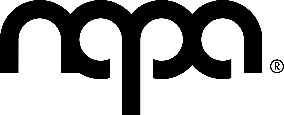 Drama Summer School 2023 information for parentsThank you for booking a place on our Drama Summer School. Only a few days to go until our favourite week of the year!Whether it’s your first time through the doors at NAPA, or you’ve been with us for years, here’s some information you might find useful:The summer school runs each day from 10am until 4pm.If you’ve ordered a t-shirt these will be handed out on the first day. We do have some spares so please send your child with £10 cash if you'd like one and we'll see if there are any available in your size.Please make sure that the children bring a packed lunch each day and have plenty to drink.Children should wear clothing in which they feel comfortable and can move around in. Please no skirts or dresses.Any shoes, packed lunch boxes drink bottles etc. must be clearly labelled with your child’s name.Your child will receive a letter early in the week with details of drop off and pick up arrangements for Friday's performance day.The end of week performance is on Friday 11th at 7pm. You can book tickets at www.napatickets.co.uk 
If you have any questions regarding the Drama Summer School, the quickest way to ask is by email at napa@northernacademy.org.uk or on WhatsApp 07822 011738.We hope your children have a fabulous week at NAPA!#TeamNAPA